RELATÓRIO CIRCUNSTANCIADO ANUAL DAS ATIVIDADES DESENVOLVIDAS DURANTE O ANO DE 20191 – IDENTIFICAÇÃO- NOME DA ENTIDADE: Associação Barretense Vida Nova - AbavinCNPJ: 00947.072.0001-40Endereço: Rua 20, 1140 – Centro- CEP 14780-070 - Barretos. Telefone: 3322-9608Email: abavin@hotmail.com1.2 – NOME DO PRESIDENTE:Nome: Maria Augusta Lopes VilarinhoCargo: PresidenteEndereço: Avenida 31, 180 Barretos – SP1.3 – TÉCNICO RESPONSÁVEL PELO RELATÓRIO:Nome: Marcela de Souza Caramori GarciaFunção: Assistente SocialEndereço: Rua Antônio Carlos Samora, 57 Santa Rita.2 – ATENDIMENTOS:Nº. Real de atendidos: 25 Deficientes VisuaisProteção Social Especial de Média Complexidade2 Adolescentes 14 Adultos9 Idosos3 – ATIVIDADES DESENVOLVIDAS CRONOGRAMA DE ATIVIDADESUSUÁRIOS: Foram atendidos 25 deficientes visuais.OBJETIVOS:O objetivo do Projeto foi oferecer e tornar o deficiente visual o agente da sua própria transformando e dando-lhe instrumentos que o façam suplantar seus limites, buscando novas capacidades e oportunidades, além de garantir seus direitos.RECURSOS MATERIAIS: Máquina de Braille, instrumentos musicais, mesas, cadeiras, materiais recicláveis confeccionados: pintura em tecido, tapete no tear, computador adaptado.RECURSOS HUMANOS: ATIVIDADES COM OS USUÁRIOS:Instrumentalização legal e civil:Buscou integrar as pessoas com deficiência visual no conhecimento das políticas públicas bem como posturas frente aos seus direitos e deveres como cidadãos.Ampliação da vida social e profissional:Envolveu práticas de autonomia pessoal e profissional; na vertente pessoal, buscamos envolver a pessoa com deficiência visual no tocante a sua autoestima, apresentação pessoal, marketing pessoal e posturas apresentadas em determinados contextos: organizacionais, comerciais, públicos, privados e casuais.Orientação e mobilidade:A Orientação e Mobilidade tem o objetivo de proporcionar ao deficiente visual autonomia na locomoção, autoconfiança, aumento da autoestima e independência, elementos estes, facilitadores na sua integração social.Essa atividade foi realizada de forma periódica. Inicialmente, o profissional elaborou um plano de tratamento de acordo com o nível de orientação e mobilidade de cada usuario, onde a cada atendimento, ele foi avaliado de acordo com seu desenvolvimento. Ao final do processo, foi realizada uma avaliação final, com o objetivo de constatar realmente a habilitação que cada usuário teve com essa oficina.Reunião com equipe Multidisciplinar:As avaliações foram realizadas de acordo com os critérios de avaliação propostos por cada profissional responsável pelo trabalho. Os registros avaliativos de todos os atendidos foram realizados por intermédio de ficha avaliativa propriamente elaborada para este projeto. As fichas evolutivas dos atendimentos seguiram os mesmos critérios já estabelecidos pelos projetos existentes na instituição.Oficina de música:Utilizou a música como forma de expandir o universo perceptivo dos deficientes visuais, além de proporcionar a integração entre os atendidos e fazer da música uma forma de interagir com a comunidade.Refeições:Foram oferecidas diariamente na instituição refeições aos usuários do Projeto (Café da manhã, almoço e lanche da tarde).PERÍODO DE FUNCIONAMENTO: INÍCIO: fevereiro       TÉRMINO: dezembroARTICULAÇÃO EM REDE: 4 - ATIVIDADES Oficina de PsicologiaAtendimentos feito semanalmenteTécnico: Bianca Perassoli – PsicólogaDescrição das atividades: Os atendimentos psicológicos destinados aos deficientes visuais participantes do Projeto Cílios foram realizados com base na Abordagem Analítico-Comportamental. As intervenções se basearam em atividades e atendimentos dentro da instituição.Os objetivos traçados se basearam diversas demandas e queixas identificadas na individualidade de cada caso no decorrer de todo ano e também em conceitos gerais, necessários de serem trabalhados com todos. Assim, trabalhou-se assuntos gerais e específicos, visando promover bem-estar e qualidade de vida.Os conceitos trabalhados durante o ano foram: habilidades sociais, psicomotricidade, estimulação cognitiva, psicoeducação socioemocional, imaginação, criatividade, estimulação de memória, organização, atenção seletiva, estimulação de novas memórias, aprendizado, reconhecimento de conteúdo recém aprendido, memória de curto e longo prazo, rotinas, ansiedade, autocontrole, funcionamento do cérebro em processos específicos, estratégias de superação e enfrentamento de situações adversas, falhas na comunicação, diferença entre “ouvir” e “escutar”, diálogo, disciplinas, competitividade, controle inibitório, trabalho em equipe, identificação e expressão de emoções e sentimentos, solidão, abandono, autoconfiança, auto estima, auto conceito, flexibilidade cognitiva, estresse, questões culturais, empatia, tolerância á frustração, conflitos familiares, questões emocionais, situações do cotidiano, dentre diversos assuntos e demandas individuais que cada idoso trazia ou que eram identificadas através das necessidades e particularidades de cada transtorno apresentado.As técnicas, instrumentos e formas de trabalhar cada um desses conceitos se basearam na individualidade do tema e do tipo de intervenção, tendo sido feitos em atendimentos individuais, envolvendo acolhimento, escuta e orientações, baseados na análise do comportamento, e atendimentos grupais, envolvendo inúmeras dinâmicas de grupos.Os grupos realizados durante o ano foram: Grupo de Deficientes Visuais (composto por mais comprometidos cognitivamente) e Grupo “De mulher para mulher” (composto por todas as mulheres da instituição). Em ambos os grupos, foram realizadas diversas atividades e dinâmicas que trabalharam os conceitos já mencionados.De uma forma geral, os objetivos foram atingidos e os resultados obtidos foram positivos, estando dentro do esperado das condições cognitivas. Isso significa que, considerando o conceito das limitações intelectuais dos atendidos, não é possível esperar a porcentagem máxima de resultados nas atividades realizadas, tais como nos objetivos traçados. Considera-se um número mínimo para que eles atinjam os resultados esperados. Ainda assim, surpreenderam com seu empenho, desempenho e com os resultados que conseguiram atingir. Isso mostrou que foram devidamente estimulados e que superaram grande parte de suas limitações.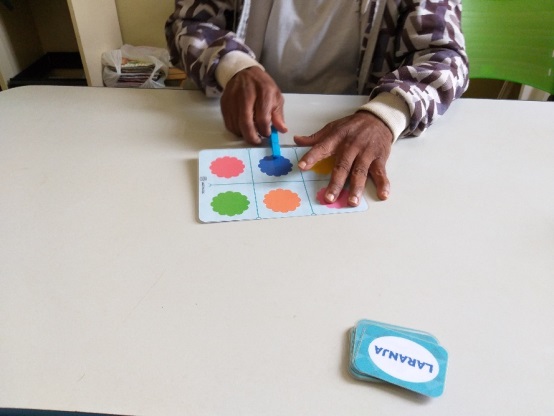 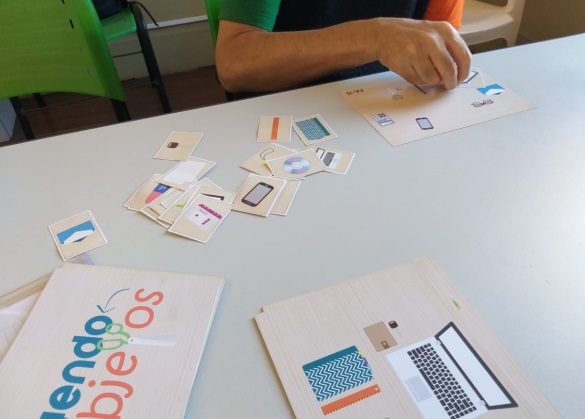 Oficina de MusicaAtividades desenvolvida semanalmente.Técnico: Rivaldo Gonçalves de Souza Descrição das AtividadesDurante  todos  os  atendimentos  em  2019  utilizamos instrumentos de percussão e harmônicos assim procurando  despertar  os   movimentos  internos  e  externos  dos alunos  inibindo todas  as  dificuldades  de  auto -    expressão, e também com o intuito de vivenciarem a eficácia do efeito terapêutico  e  cultural  produzido  pela  música.Em todas as atividades procuramos estimular a expressividade emocional de cada aluno, podendo prepará-los para uma variedade de funções  perceptuais  e  executivas,  levando - os  a  um  melhor  desempenho e  competência  cognitiva.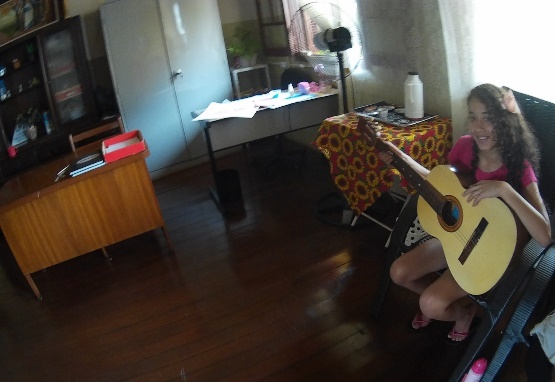 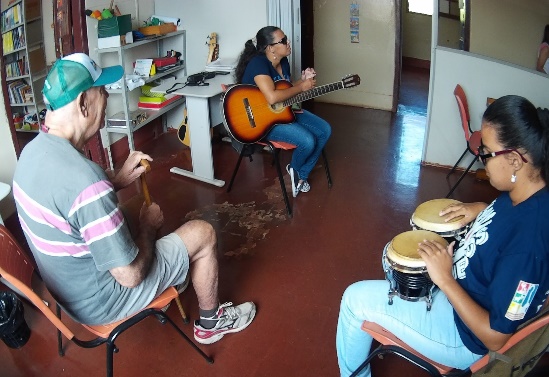 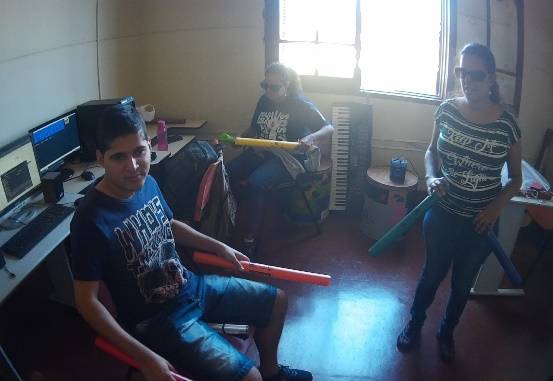 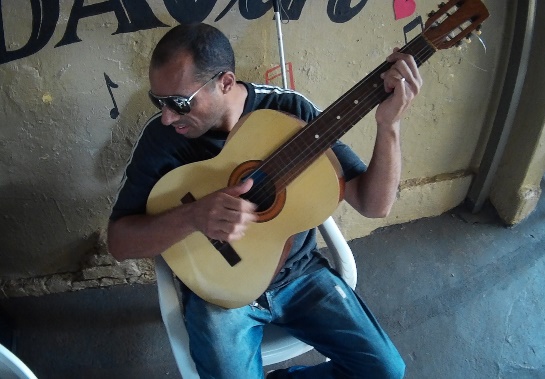 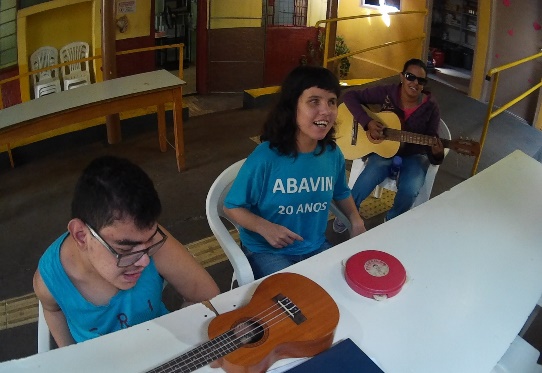 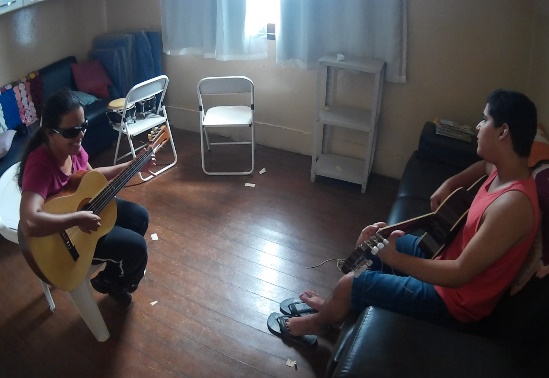 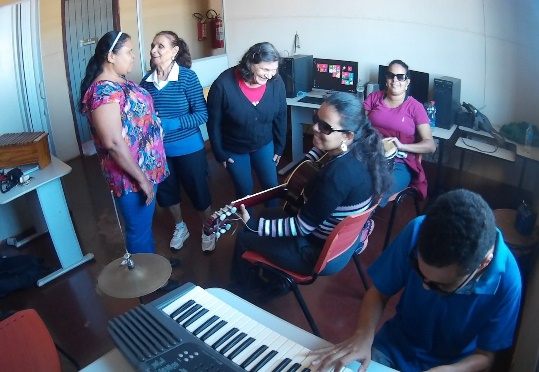 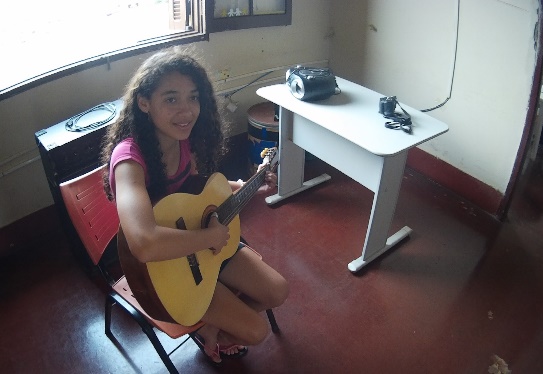 Oficina de BrailleAtendimentos feito SemanalmenteTécnico: Camila Rodrigues SantosDescrição das atividades: Atividades Desenvolvidas:  Aprendizado Braille, escrita e leitura, AVDP. As atividades realizadas durante o ano de 2019 foram Aprendizado em Braille, escrita e leitura, Orientação e Mobilidade.  Braille: leitura de livros, livro em Braille “A Dança das Cores”, leitura do livro em Braille “Capitão Mariano, o Rei do Oceano”, desenho com giz de cera tema “Minhas Férias” e um relato do que fez nas férias, desenho com tinta guache tema “Livre”.       AVDP: Quebra cabeça geométrica, jogo de montar, alinhavos.                    Materiais Utilizados: Foi utilizado para o aprendizado da escrita e leitura Braille: reglete e punção, máquina de escrever em Braille, livros em Braille, com os seguintes títulos: “A Dança das Cores”, “Capitão Mariano, o Rei do Oceano”. Para o aprendizado de AVDP (atividade da vida diária e prática) quebra cabeça geométrica, jogo de montar, alinhavos.      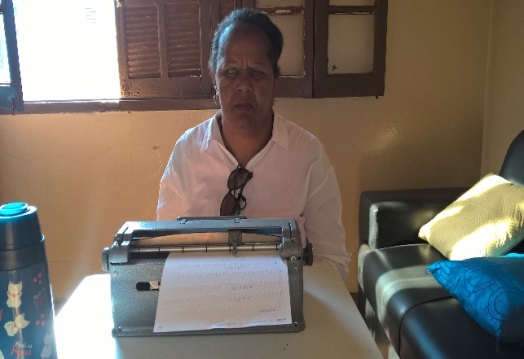 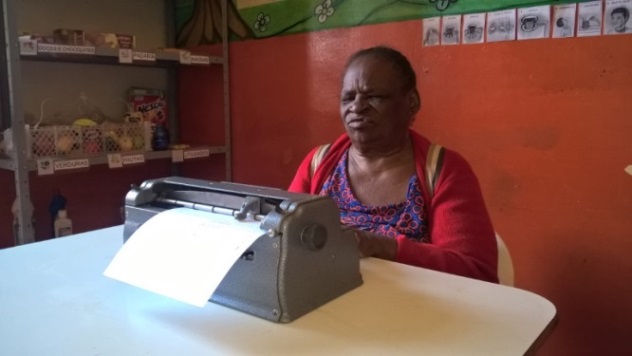 Oficina de FonoaudiologiaAtendimentos feito semanalmenteTécnico: Marilia Ferrari de Melo FonsecaDescrição das atividades: Durante o ano de 2019 foram realizados atendimentos fonoaudiólogos com os Deficientes Visuais do projeto “Cílios” que foram realizados em grupos e também foram realizados atendimentos individuais. Os objetivos trabalhados durante o ano foram:Adequar a mobilidade e tonicidade dos OFAS ( lábios, língua e bochechas)Trabalhar a mastigação (vedamento labial, mastigação bilateral) Trabalhar a deglutição (proteção das vias aéreas, adequar consistências permitidas) Trabalhar o vedamento labial daqueles que apresenta dificuldades tanto motoras ou por respiração oralMelhorar a sialorreia (melhorando vedamento labial e deglutição de saliva)Trabalhar a fala (articulação, trocas e velocidade)Trabalhar a voz (melhorar qualidade vocal, TMF - tempo máximo de fonação, projeção, respiração, aquecimento e desaquecimento vocal).As estratégias realizadas foram:Exercícios para a língua como rotação, estalos.Exercícios para os lábios como bico/sorriso, beijo.Exercícios para as bochechas como inflar, assoprar língua de sogra, encher bexiga.Exercícios para elevação laríngea, manobras para proteção das vias aéreas e manipulação laríngea para a deglutição.Uso de bandagem para estimulo da deglutição e para melhora do vedamento labialUso de abaixadores de língua para posicionamento de língua e melhora do vedamento labial.Exercícios para melhora da dicção, Exercícios para voz como vibração, sons fricativos, exercícios para respiração, para projeção vocal.Orientação quanto aos cuidados com a voz.Acompanhamento individual durante as refeições para orientação quanto a mastigação e deglutição adequada, selecionando consistência, velocidade orientação sobre a alimentação.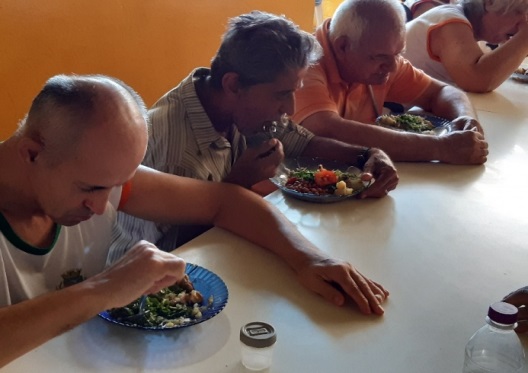 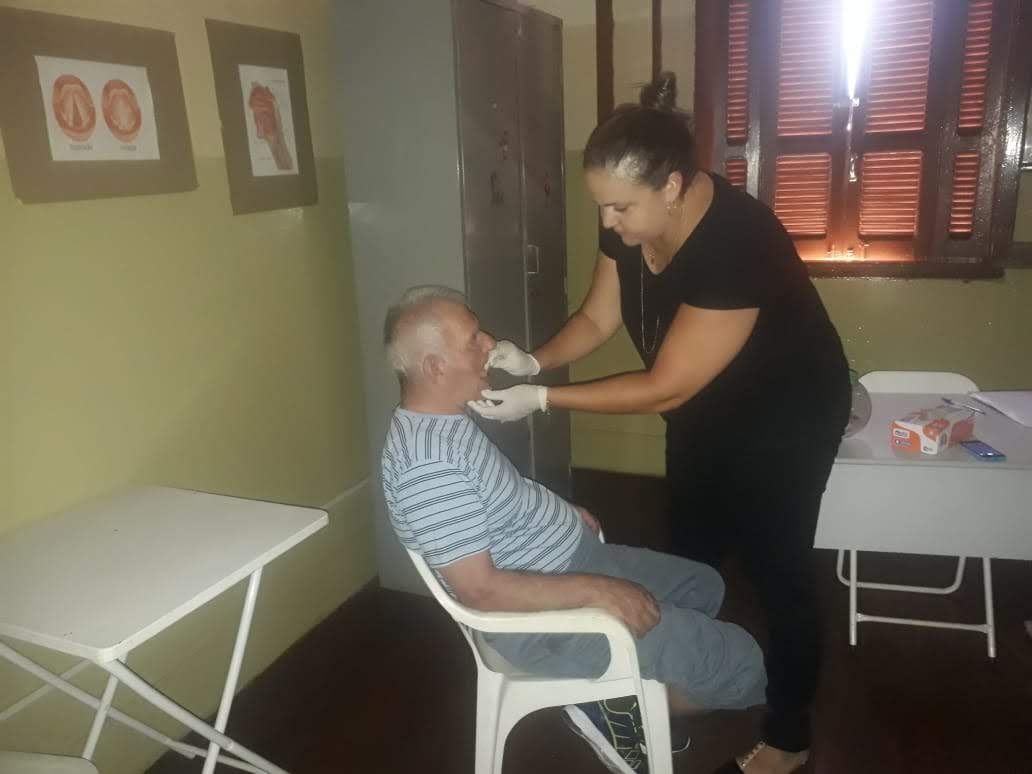 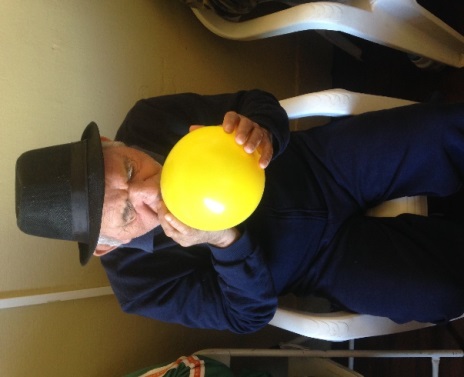 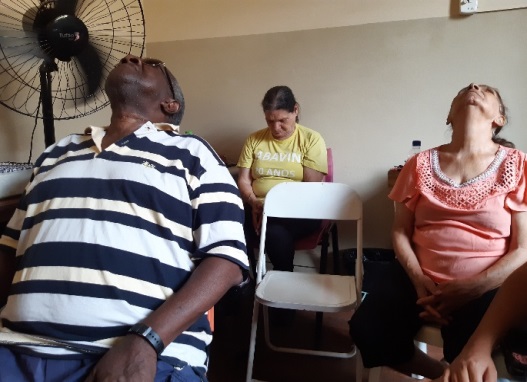 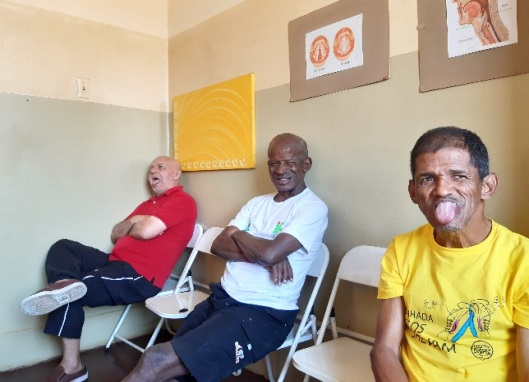 Oficina de RecreaçãoAtendimentos feitos SemanalmenteTécnico: Caio FariasDescrição das atividades: RecreaçãoDurante o ano de 2019, foi concluída toda a proposta feita pelo Projeto.Foram realizadas semanalmente.Bicicleta todas as segundas. Que ajudou na melhora para sua musculatura e acelere mais seu metabolismoOrientação e mobilidade continuam. Dentro da unidade Abavin, foi ensinado a como se movimentar em piso tatil. Fora da Abavin, alunos foram orientados a se movimentar usando a bengala, tendo ajuda só quando necessario (por exemplo, quando a calçada esta avariada).Os jogos form realizados semanlmente. Para alguns alunos, foi adicionado alguns jogos de bola. Dominó e jogo da memória tatil permaneceram ativos. Também foi feito alguns circuitos, para ativar a coordenação motora e ajudar no aumento do metabolismoFoi adicionado a rotina tambem, a caminhada com as mulheres na Região dos Lagos. Todas as quartas, juntamente com a fisioterapeuta Flavia. A quantidade de voltas dependeu da temperatura do ambiente.Foi realizados passeios pelo quarteirão, grupos para que os deficientes possam conversar. Puxamos da sua memória, um pouco de sua infancia, e o que os mesmos gostavam de fazer para se divertir quando eram crianças. 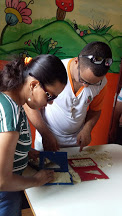 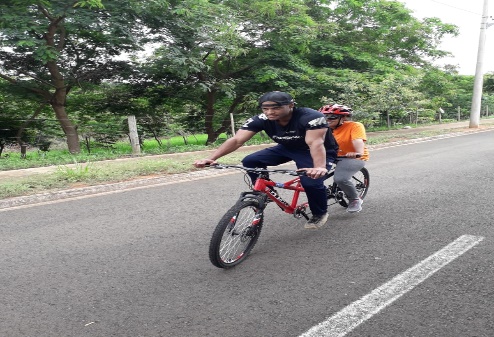 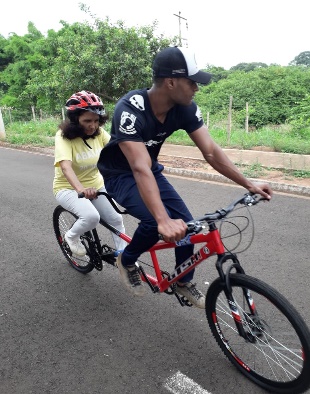 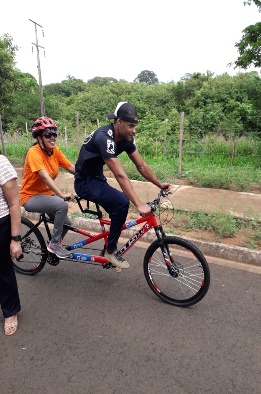 Oficina de Serviço SocialAtendimentos feito semanalmenteTécnico: Marcela de Souza Caramori GarciaDescrição das atividades: O serviço social teve como responsabilidade durante o ano de 2010 atender as necessidades da instituição, assegurando a proteção e bem-estar dos Deficientes Visuais, atendimentos as famílias, manutenção de vínculos. Responsável pelo primeiro contato para solicitação de vaga, agendamento para avaliação de grau de dependência e acompanhamento em todo o processo de admissão do Deficiente visual tanto na instituição. Buscou-se assegurar os acessos aos usuários, serviços disponíveis, conforme dispõe no Estatuto da Pessoa com Deficiência em atividades de educação, cultura e lazer e, na rede de proteção social: na área de assistência social.Relação com a família ou responsável: Procuramos manter ou restaurar vínculos familiares, mediante atendimento, sempre que necessário. Esse relacionamento foi muito importante no período de adaptação, buscando sua autonomia, sua inclusão social junto aos demais usuários e funcionários, visando seu conforto e qualidade de vida. Com o objetivo de fortalecimento do vínculo familiar, é orientado aos familiares. A Assistente Social se sustentou na luta pela ampliação e consolidação dos direitos sociais, desenvolvendo a capacidade de articulação política e social e promovendo ações que garantiram processos participativos a fim de resgatar e consolidar a cidadania.Técnicas utilizadas para realização das ações:EntrevistaVisita domiciliarObservaçãoAnalise de documentoElaboração de RelatórioEncaminhamentoAcompanhamento ás famíliasAs atividades realizadas e desenvolvidas durante todo o ano de 2019 foram:* Realização de eventos com os usuários com atividades a serem desenvolvidas para resgatar sua cultura e lazer;* Reuniões com a equipe multidisciplinar, para falar de suas atuações para saber, como melhora o atendimento aos usuários;* Cursos oferecidos pela Instituição para melhor atendimento dos usuários e familiares;* Foram realizadas orientações para família, para esclarecimentos de dúvidas;* Realização de contato telefônico com os familiares para verificação sobre falta continua de usuários e acompanhara a rotina familiar. * Participação na reunião administrativa com todos os funcionários para informes diversos e humanização no atendimento oferecido. * Orientação na instituição para famílias quando necessário.* Visitas rotineiras para acompanhamento da família para fortalecimento de vínculos familiares, orientações quanto a benefícios socioassistenciais, agendamento de consultas medica e odontológicas e doações de cestas básicas.* Encaminhamentos para equipamentos da rede assistencial, tais como saúde, jurídico, educação, CREAS e Conselhos de Direitos.* Comemoração dos aniversariantes durante todo o ano que foi comemorado mês a mês. A festa sempre contou com bolo, refrigerante e homenagens ao aniversariante.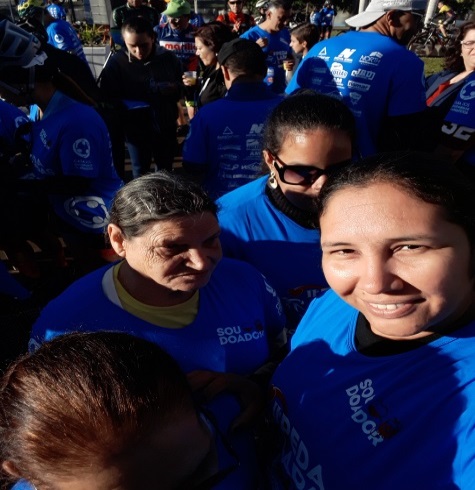 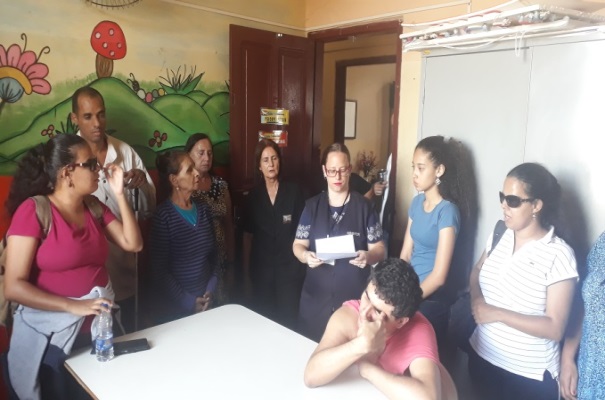 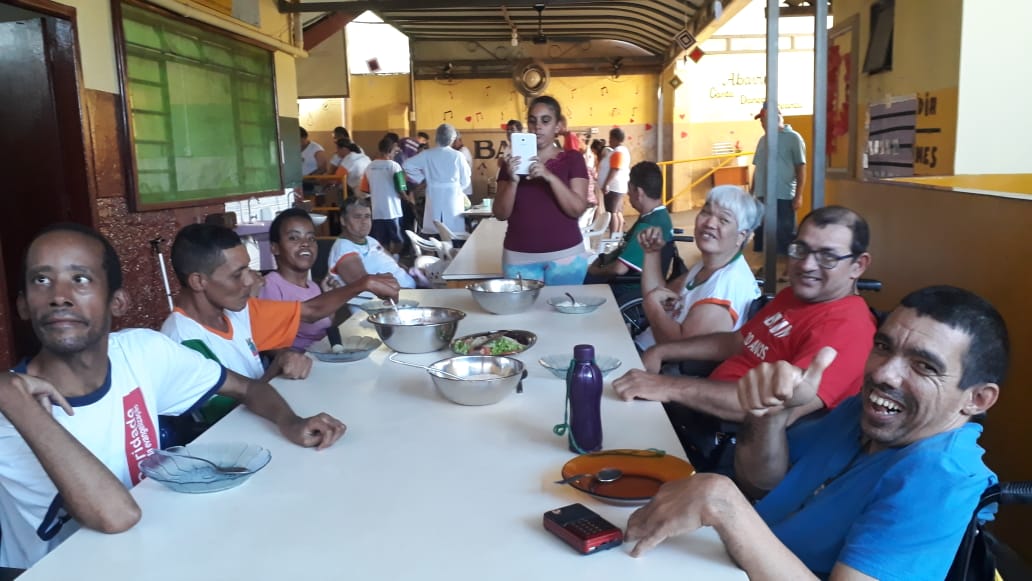 Busca Ativa Nosso projeto de inclusão e inserção da pessoa com deficiência visual foi importante por se tratar do único projeto destinado exclusivamente ao público de deficientes visuais de Barretos. A Abavin hoje está plenamente capacitada para execução do projeto Cílios uma vez que tem pessoal, equipamento e infraestrutura de atendimento adequado para atender este público alvo específico. Os benefícios para o deficiente, para a família e para a comunidade que foi construir uma sociedade mais solidária, integrativa e justa para todos, foi bem concluida.Foram atendidos 25 deficientes visuais diariamente e semanalmente. As visitas foram realizadas dependendo da demanda normalmente mensalmente. RESULTADOS ESPERADOS/AQUISIÇÕES DOS USUÁRIOSVisitas DomiciliaresQuantidade/periodicidade: Foram realizadas visitas domiciliares semanalmente dependendo da demanda e vulnerabilidade de cada família.  Atividades desenvolvidas:Foram dadas orientações nas dificuldades enfrentadas pela família, oficinas de artesanato, encaminhamentos dos serviços públicos e entrega de cestas básicas quando necessário. Materiais utilizados: As visitas foram realizadas com o carro da instituição, alimentos para cesta básica, e matérias recicláveis para as oficinas.5 - ATIVIDADES DE CARÁTER NÃO-CONTINUADO: DOAÇÕES REALIZADAS DURANTE TODO O ANO DE 2019.- Doações diversas da comunidade;- Cestas Básicas do Fórum.- Ovos da Distribuidora Iwamoto- Pães e verduras pelo Setor de Suprimentos da Prefeitura de Barretos.PONTOS FACILITADORES:                                                                                                                                                                                                                                                                                                                                                                                                                                                                                                                                                                                                                                                                                                                                                                                                                                                                                                                                                                                                       - Foram realizadas visitas domiciliares visando conhecer a realidade das famílias. – Todas as famílias foram acompanhadas, bem orientadas sobre os cuidados com a pessoa deficiente idosa.- Foram realizadas atividades durante o ano de 2019 tanto no interior quanto no exterior da Instituição.- Comemoração dos aniversariantes feita mês a mês.- Foram comemoradas todas as datas festivas, durante o ano, com atividades relacionadas da data comemorada.- Foram realizadas reuniões com a equipe para monitoramento sobre o ano todo.- Realizadas reuniões com familiares e responsáveis, durante todo o ano de 2019, e reunião final a fim de colher informações sobre o desenvolvimento do Projeto durante o ano.- Foram realizadas reuniões administrativas com os funcionários para monitoramento e conclusão do trabalho realizado.- Metas foram alcançadas, e realização do Projeto foi concluída. 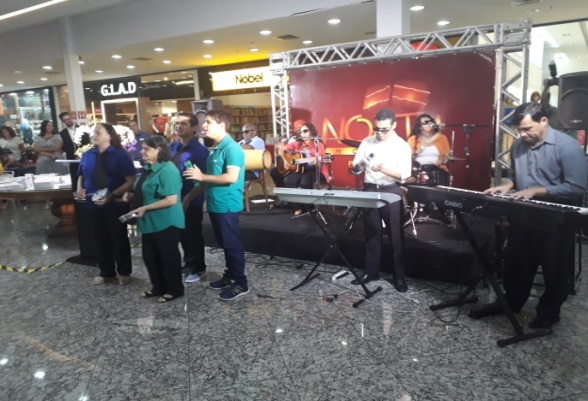 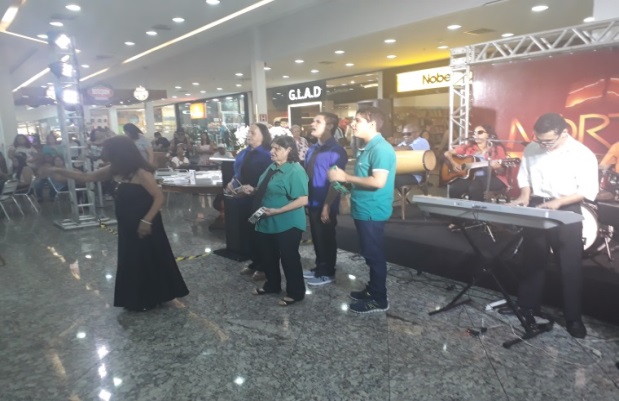 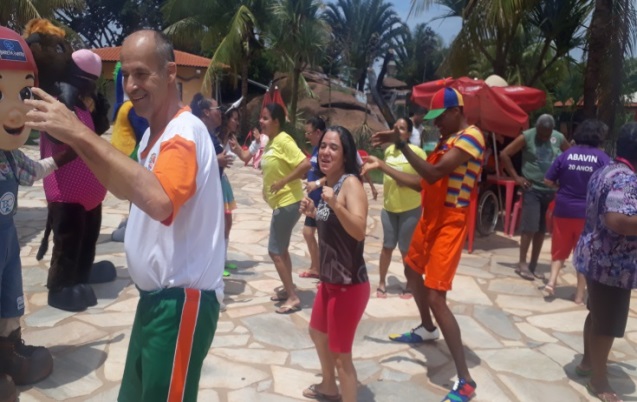 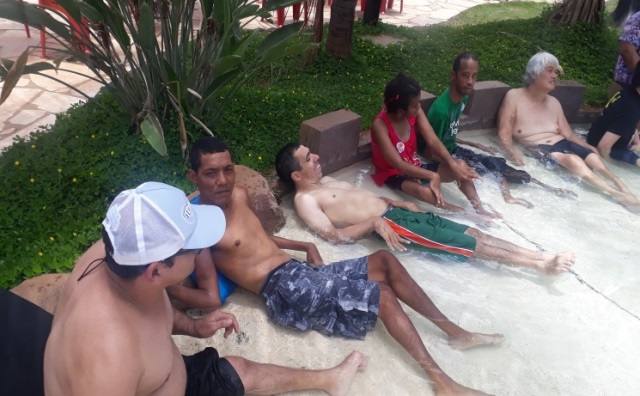 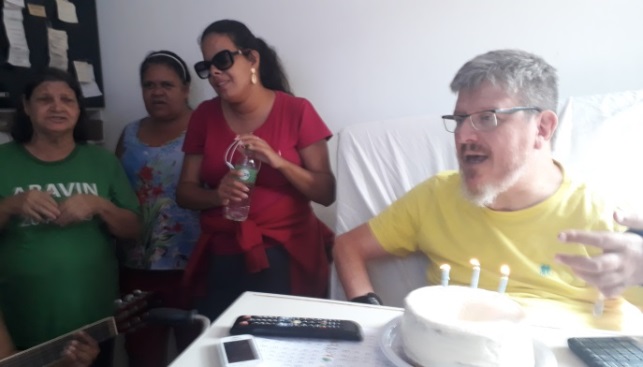 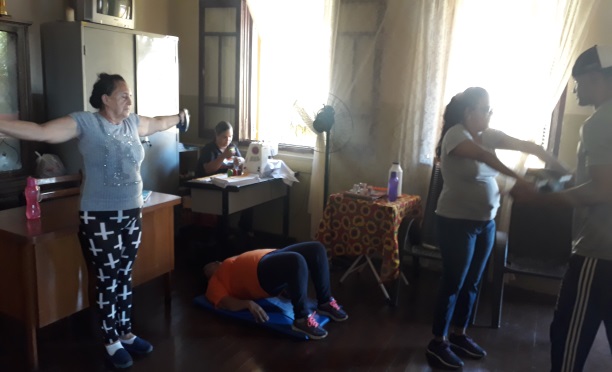 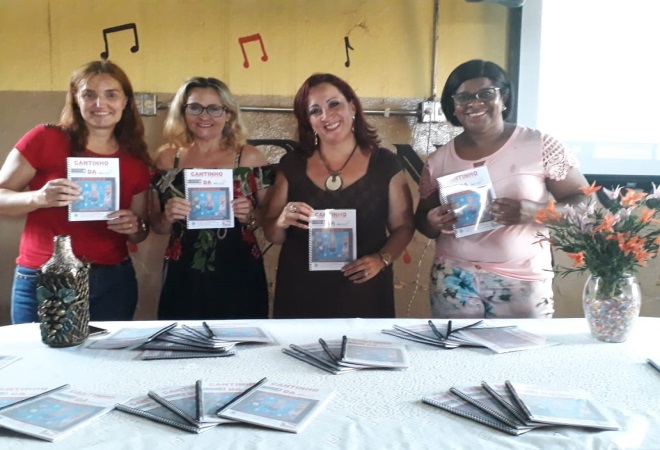 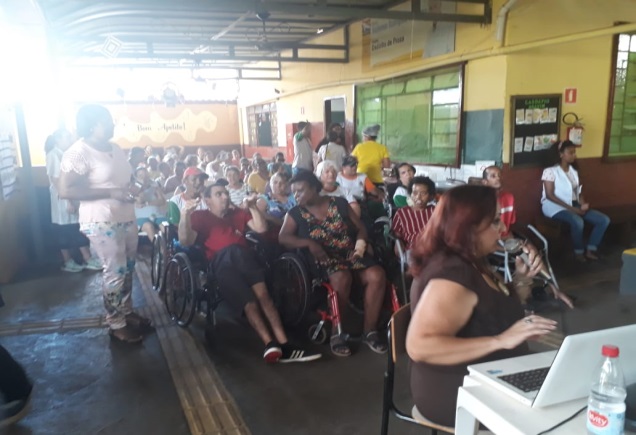 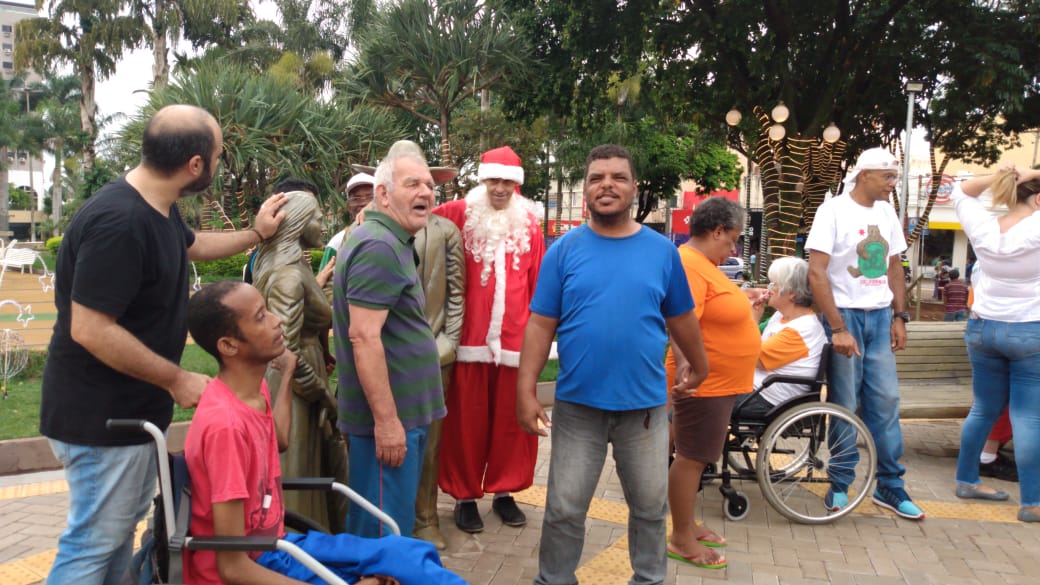 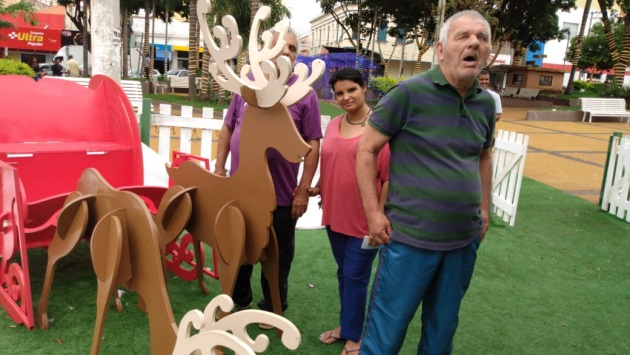 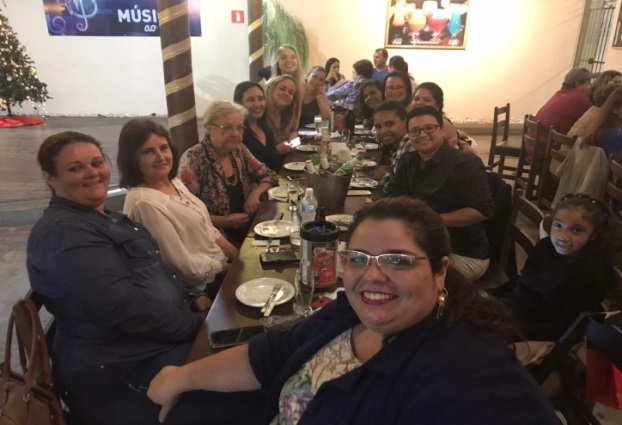 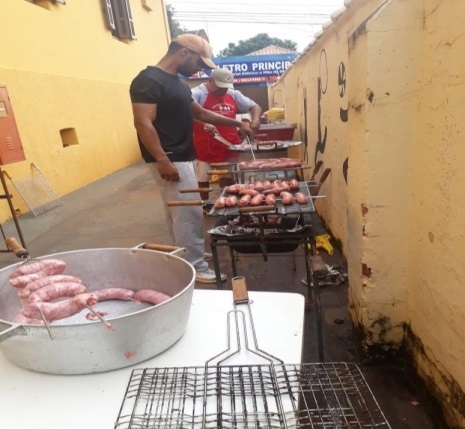 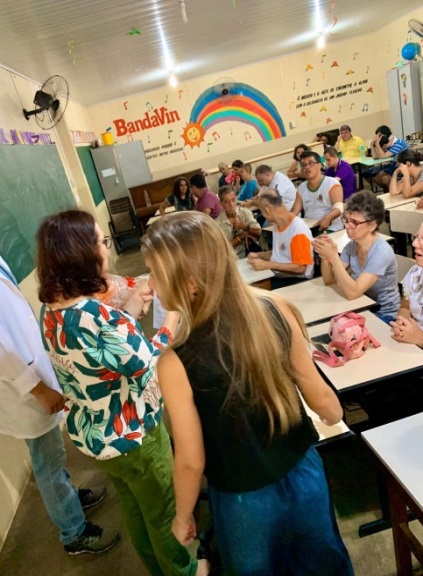 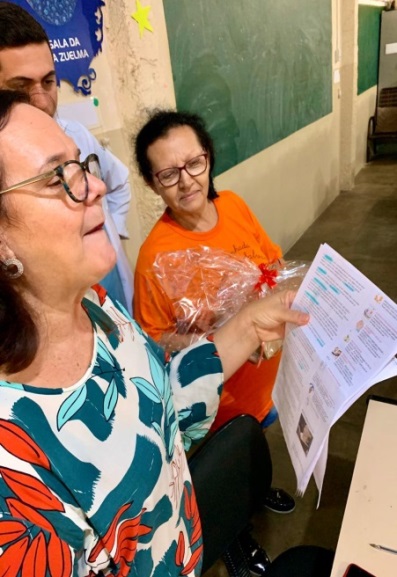 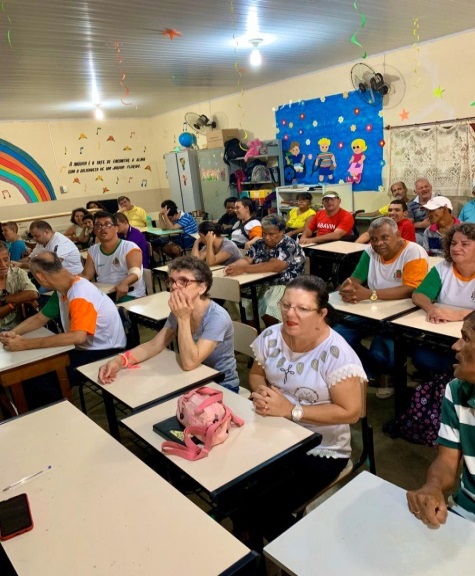 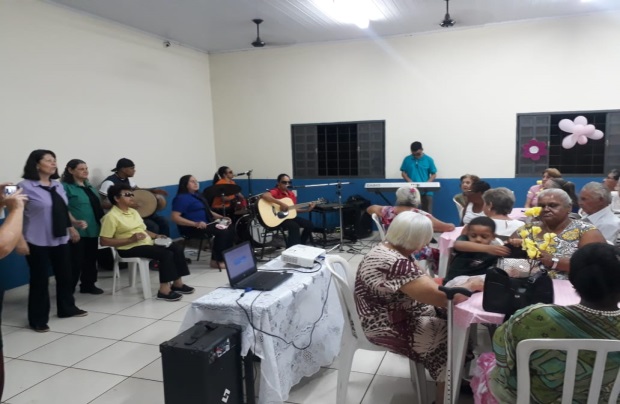 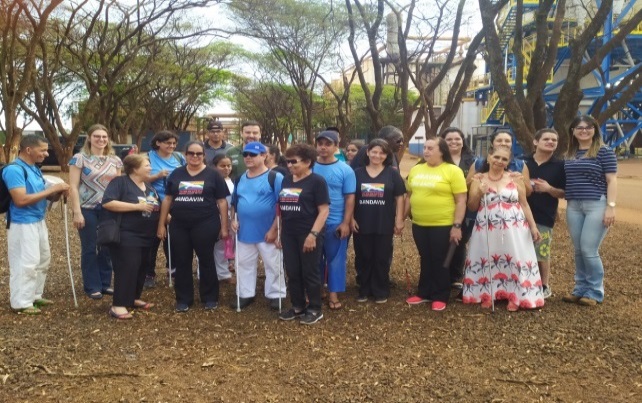 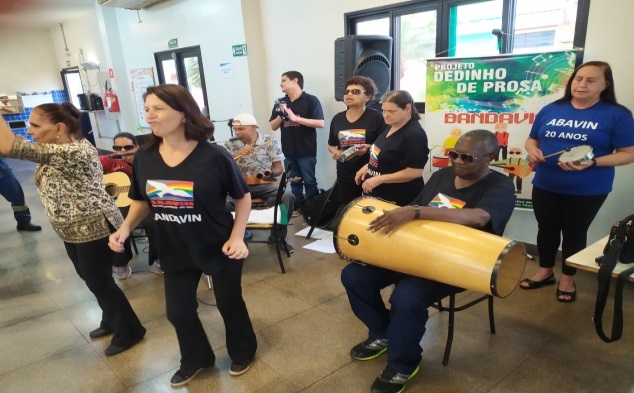 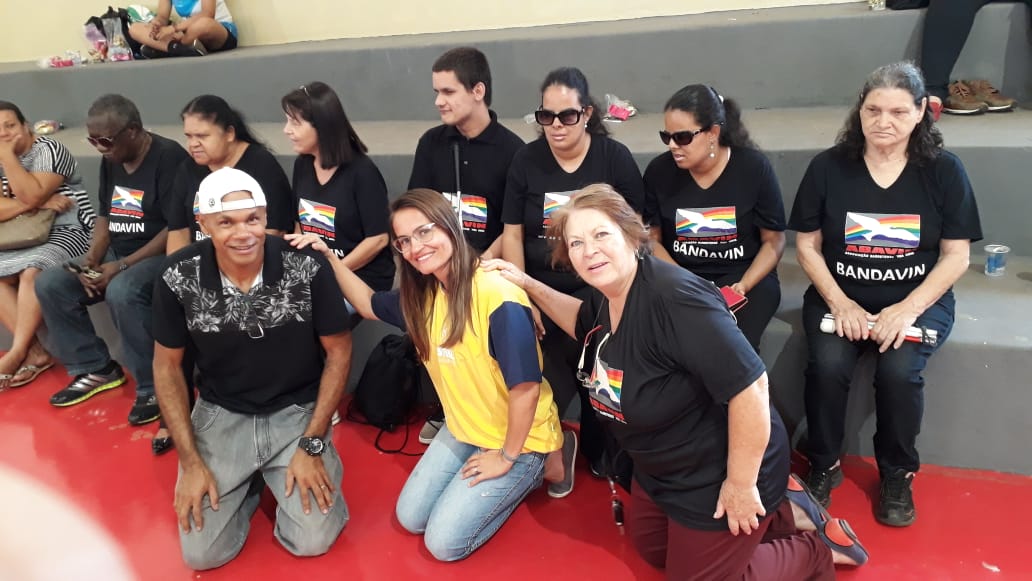 7 – LISTAGEM NOMINALBarretos, 31 de dezembro de 2019.________________________                                                   _______________________ Maria Augusta Lopes Vilarinho                                         Marcela de Souza Caramori Garcia          Presidente                                                                                 Técnico Responsável AtividadeDias da SemanaCarga horáriaAtividadeDias da SemanaCarga horáriaReunião com equipe Multidisciplinar1dia/semana2hOrientação e mobilidade2 dias/ semana5hAmpliação da vida social e profissional3 dias/ semanais6hInstrumentalização legal e civil1 dia/ semana2hOficina de música3dias/ semanais6h01Monitor de Recreação01Assistente Social01Monitor de braile01Monitor de MusicaINSTITUIÇÃO/ÓRGÃONATUREZA DA INTERFACEPERIODICIDADEEscolas Municipais e Estaduais Shows musicais Mensal/ quando solicitadoEscolas Municipais e Estaduais Orientação e Mobilidade / Socialização Mensal/ quando solicitadoInstituições e ONGs Música ShowsAtravés de conviteBiblioteca e Espaços culturais Exposição de ArteAtravés de conviteConselhos Municipais Participação em reuniõesMensaisInstituições de Ensino Superior Shows musicaisAtravés de conviteINDICADORESMEIOS DE VERIFICAÇÃO Reduziu a vulnerabilidade Visitas Domiciliares/Inclusão/Relatórios Comparativos Contribuiu para a interação e integração socialParticipação em eventos/Shows musicais e culturais Melhorou a qualidade de vida dos atendidosMelhora na autoestima/ Participação, Integração e Socialização do deficiente na vida social tanto na família como na comunidade.  01Amanda Cristina Silva02Aparecida Lucia de Souza03Caio Alexander Teodoro de Oliveira Lima04Diego de Souza Adão05Ernaldo Ferrari06Geni Pinto07Giuliano Pires09Jeane Querino Ferreira11José Fernandes Silva12Jóse vinicius Gonzaga Garcia13Kaylaine Rodrigues de Oliveira14Kerolay Nishiyama Ferreira15Larissa Cristina Silva16Lazara Maria do Prado da Silva17Marco Antonio Rodrigues Santiago18Maria Emilia Ferreira19Navan Alves de Queiroz20Nilda Barros Adão22Samuel Braz23Vanderson Oliveira Dantas24Victor Vinicius Bitencourt25Moises 